Object Pictures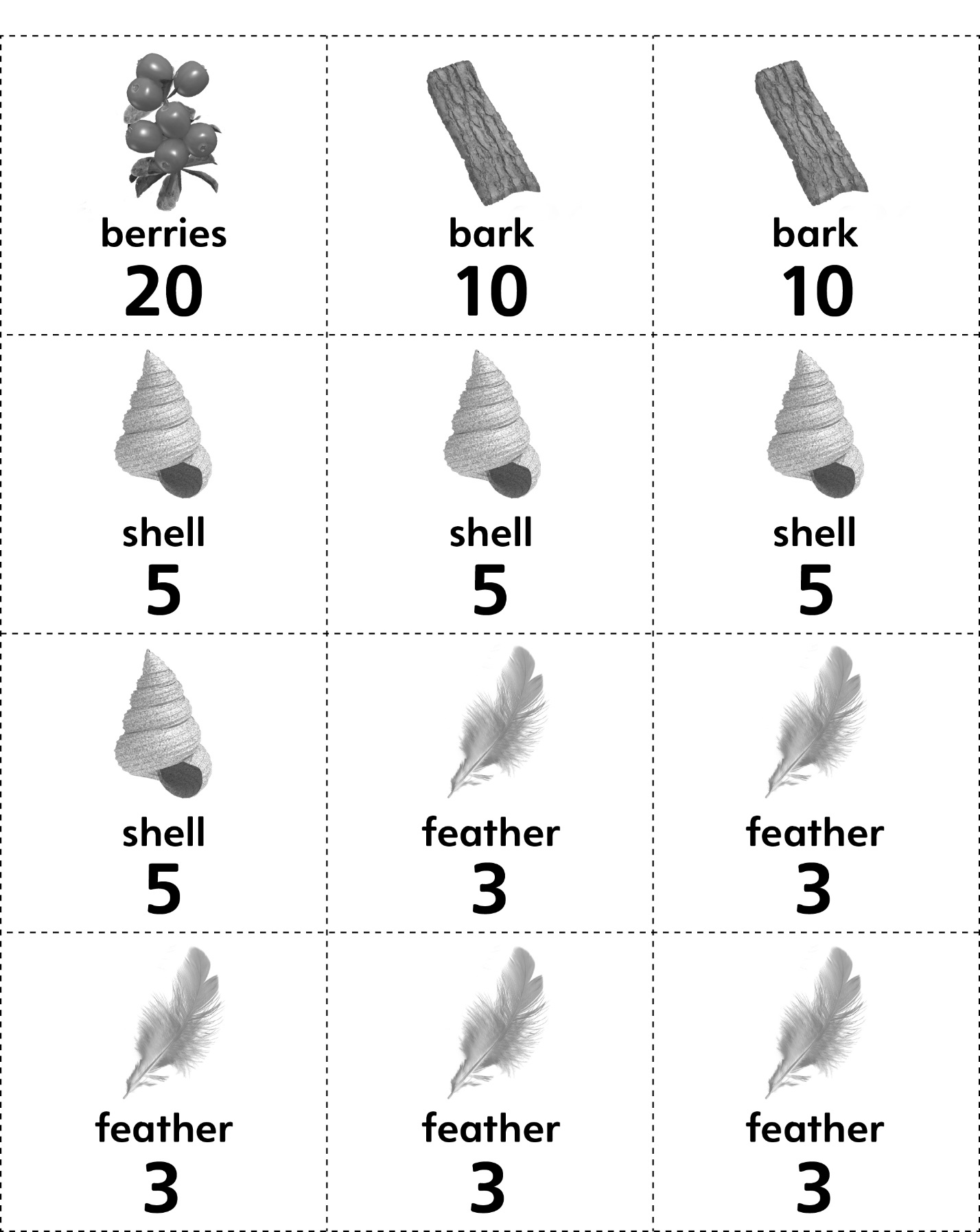 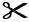 Object Pictures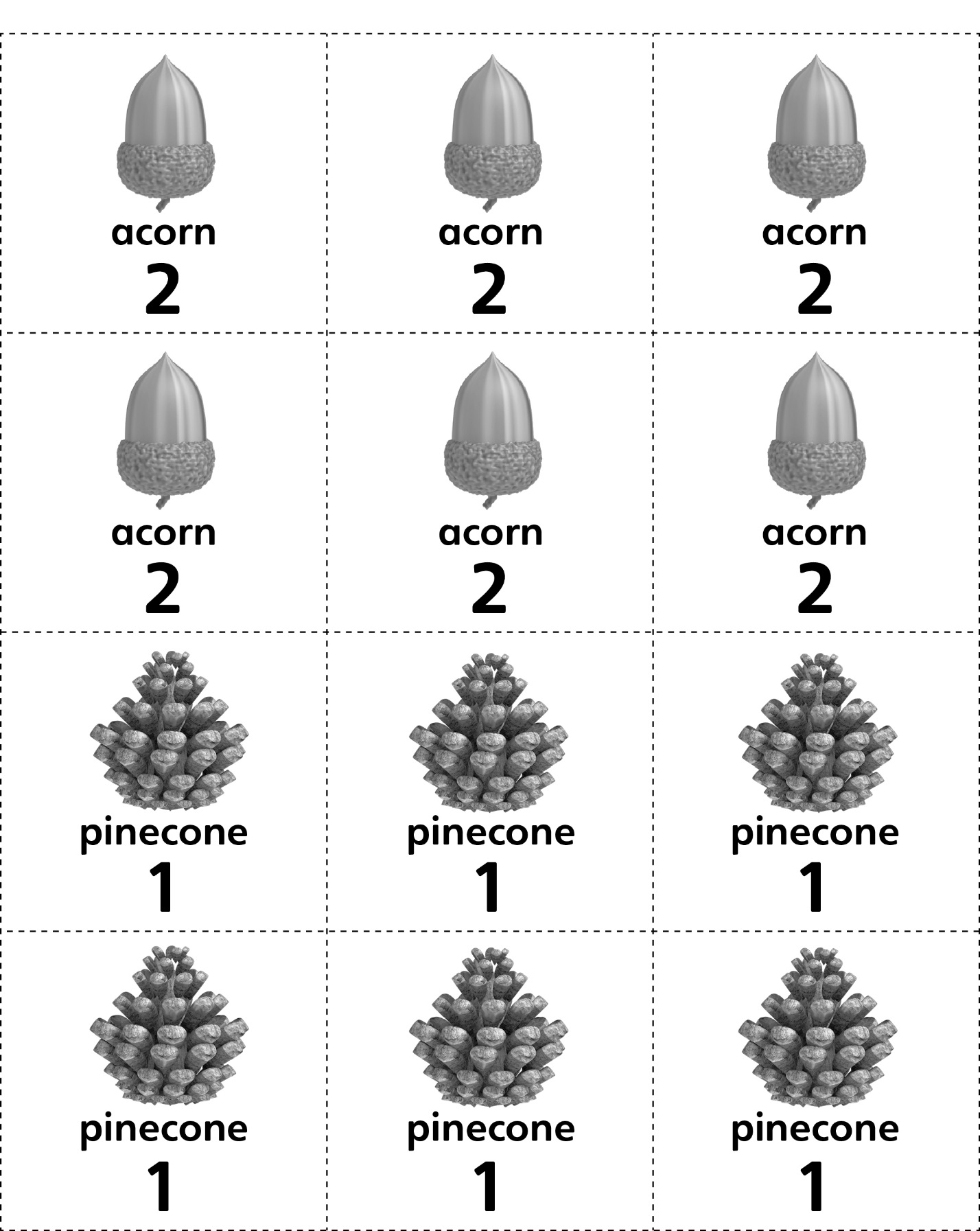 